レバーのケチャップ煮材　料　（4人分）　豚レバー　　２５０g　　　　ケチャップ　　　　　大6　牛乳　　　　 ５０cc　　　　ウスタ―ソース　　　大1　片栗粉	適量　　　 　砂糖　　　　　　　　大2　カレー粉	小1/2　　　 　揚げ油作　り　方レバーを一口大に切り、牛乳に15分漬け臭みをとる。流水で流し、水気を切っておく。片栗粉とカレー粉を合わせレバーにまぶし、１７0℃の油であげる。ケチャップ、ソ－ス、砂糖をひと煮立ちさせ、揚げたレバーにからめる。　　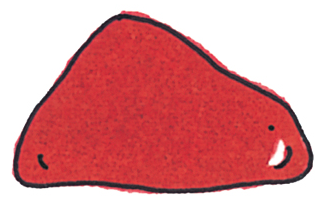 